Raffaella LaezzaALFABETO DEL MASTER TOUCH FAIR ARCHITECTURE & EXHIBIT SPACE a.a. 2016-17 Università IUAV di Venezia IISCRIZIONII come:ISCRIZIONI**** AL MASTER TOUCH FAIR ARCHITECTURE & EXHIBIT SPACE: GLI STEPS.Le iscrizioni al Master seguono una procedura semplice che, però, è da chiarire nei suoi  due steps fondamentaliSTEP 1 Preiscrizioni o Domanda di Ammissione  al sito IUAVhttp://www.iuav.it/Didattica1/master/ISCRIVERSI/index.htmDa questo sito: _L’iscrizione avviene esclusivamente tramite procedura online attraverso lo Sportello Internet (SPIN) come indicato nel   Bando di ammissione a Master e Corsi di perfezionamento a.a. 2017/18 .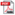 Per la procedura di presentazione della domanda di ammissione ai master dell’Università Iuav di Venezia anno accademico 2017-2018, collegarsi al link “Concorsi”, effettuare il login all’area riservata e selezionare la funzione “Domanda di ammissione”. Per tale iscrizione si consegna (vedi Bando di ammissione a Master e Corsi di perfezionamento a.a. 2017/18) un documento valido, un cv europeo con un portfolio di alcuni progetti significativi dello studente. Il portfolio non avrà una votazione ma sarà studiato da una commissione del master TFA&ES ai fini di conoscere meglio il futuro iscritto.Per concludere correttamente la domanda è necessario effettuare il pagamento del contributo di ammissione pari a € 50,00.
La scadenza è il 15 settembre 2017.A seguito di parere positivo da parte della Commissione Giudicatrice (la Commissione valuta la veridicità dei dati) i candidati ammessi sono tenuti ad effettuare l’Immatricolazione: STEP 2 Immatricolazione.L’immatricolazione, che coincide con il pagamento delle tasse, sarà da fare entro i termini prestabiliti dal master TFA&ES ovvero nelle due date qui sotto indicate .L’importo totale annuale è di 6000 euro e sarà suddiviso in due tranche pari ciascuna a circa il 50% del totale e pagabili come segue:- Prima tranche: da pagare entro la data di scadenza dell’immatricolazione :15 ottobre 2017;- Seconda tranche: da pagare a seguito dell’attivazione del master (27 ottobre 2017) ed entro tre mesi dalla scadenza dell’immatricolazione ovvero 15 gennaio 2018 (data da confermare da ufficio master alla mail master@iuav.it).N.B. Sul sito http://www.iuav.it/Didattica1/master/ISCRIVERSI/index.htm è presente il file scaricabile:   Bando di ammissione a Master e Corsi di perfezionamento a.a. 2017/18 >>****Possono iscriversi al master anche studenti che dimostrano che sono in tesi e che la discutono prima della data inizio master.